中國文化大學教育部高教深耕計畫計畫成果紀錄表子計畫「大學專業融入在地，社會參與區域共榮」計畫「大學專業融入在地，社會參與區域共榮」計畫具體作法D1-6-1推廣多國語言學習與文化認識D1-6-1推廣多國語言學習與文化認識主題■飲食文化   □生活禮儀   □地理交通■飲食文化   □生活禮儀   □地理交通內容主辦單位：  日文   系活動日期： 111 年 04 月 22 日活動地點：□陽明山國小   □格致國中   ■百齡高中主 講 者：沈美雪參與人數： 24  人（教師 1 人、學生 22 人、行政人員   人、校外 1 人）內    容：日本的麵蕎麥麵、烏龍麵、拉麵、流水素麵日本的慶典廟會/祭典防震知識當地震來時該採取哪些措施日本的飲食生魚片、烤魚、串燒日本的禮儀基本的禮節介紹交流時間執行成效：透過飲食、慶典、地震、禮節等等來了解日本的生活藉由有獎徵答的方式讓同學們更積極地進入課堂中雖然是線上上課看不到同學的上課情形，但這次上課的狀況比第一次在班級上課時還要踴躍參與課程主辦單位：  日文   系活動日期： 111 年 04 月 22 日活動地點：□陽明山國小   □格致國中   ■百齡高中主 講 者：沈美雪參與人數： 24  人（教師 1 人、學生 22 人、行政人員   人、校外 1 人）內    容：日本的麵蕎麥麵、烏龍麵、拉麵、流水素麵日本的慶典廟會/祭典防震知識當地震來時該採取哪些措施日本的飲食生魚片、烤魚、串燒日本的禮儀基本的禮節介紹交流時間執行成效：透過飲食、慶典、地震、禮節等等來了解日本的生活藉由有獎徵答的方式讓同學們更積極地進入課堂中雖然是線上上課看不到同學的上課情形，但這次上課的狀況比第一次在班級上課時還要踴躍參與課程活動照片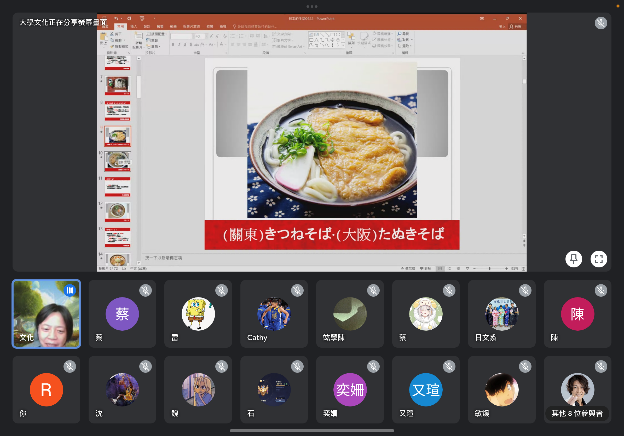 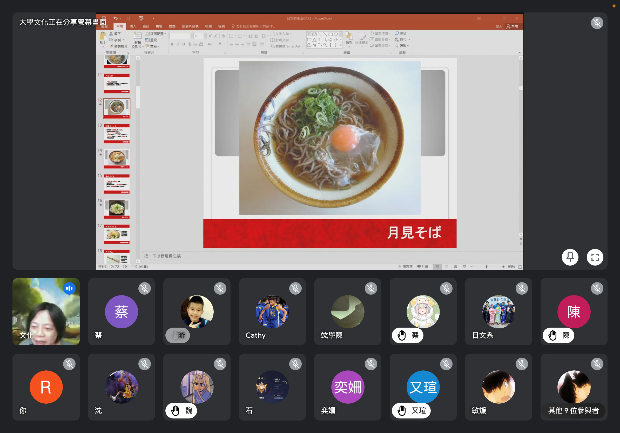 活動照片圖一:認識烏龍麵圖二:回答有吃過烏龍麵的同學活動照片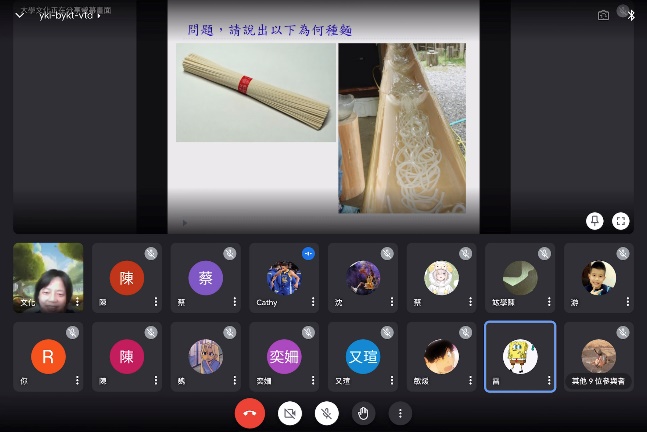 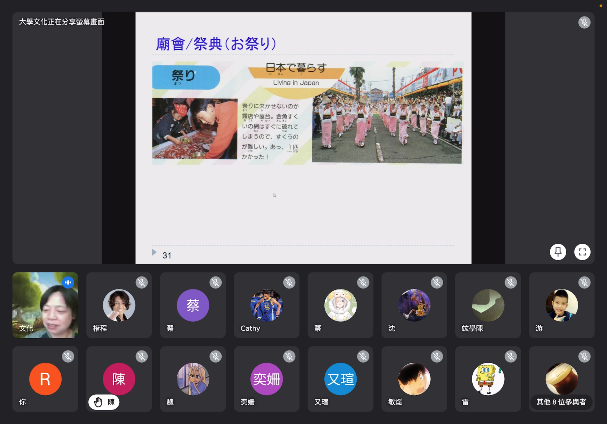 活動照片圖三:同學們正在搶答想回答問題圖四:認識慶典活動活動照片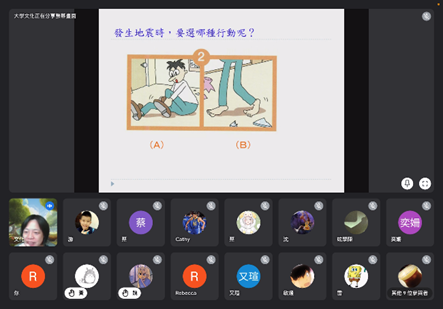 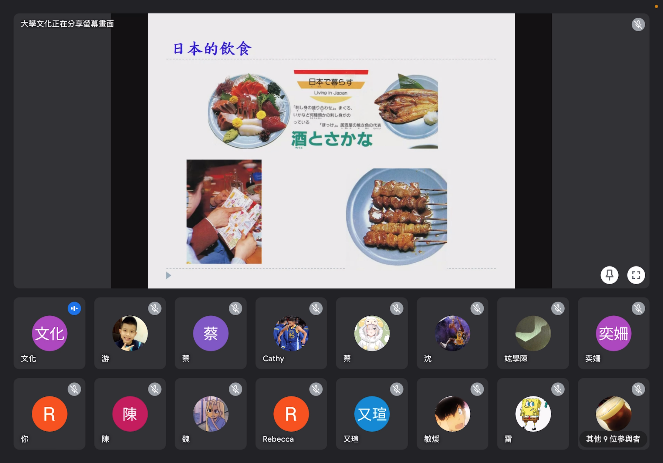 活動照片圖五:藉由回答問題讓同學對防震措施有正確的認識圖六:多樣化的日本飲食種類活動照片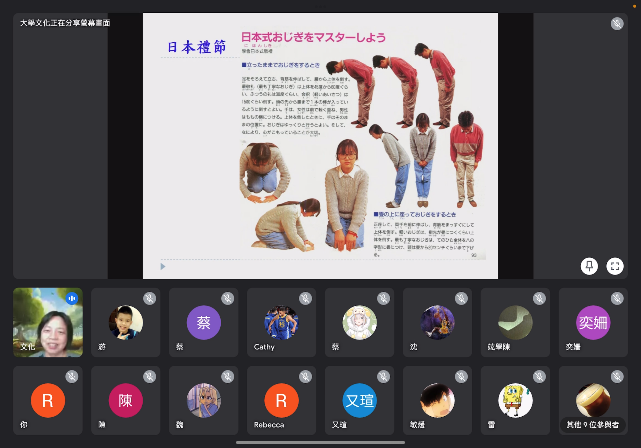 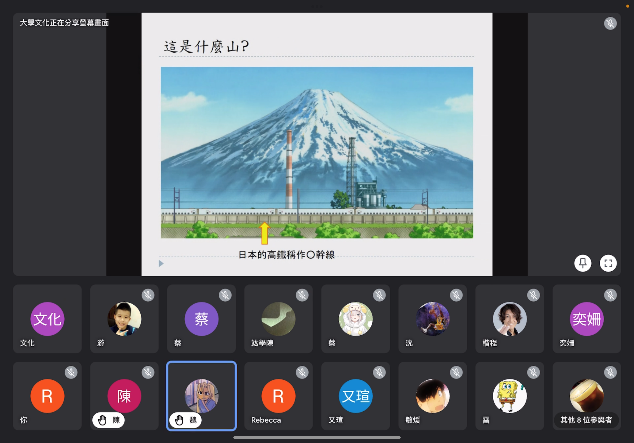 活動照片圖七:了解日本的禮節禮數圖八:同學們積極地回答問題備註：活動照片請附上原始照片一併回傳備註：活動照片請附上原始照片一併回傳備註：活動照片請附上原始照片一併回傳附件檔案附件檔案名稱(請用英數檔名)附件名稱附件檔案圖一附件檔案圖二附件檔案圖三附件檔案圖四附件檔案圖五附件檔案圖六